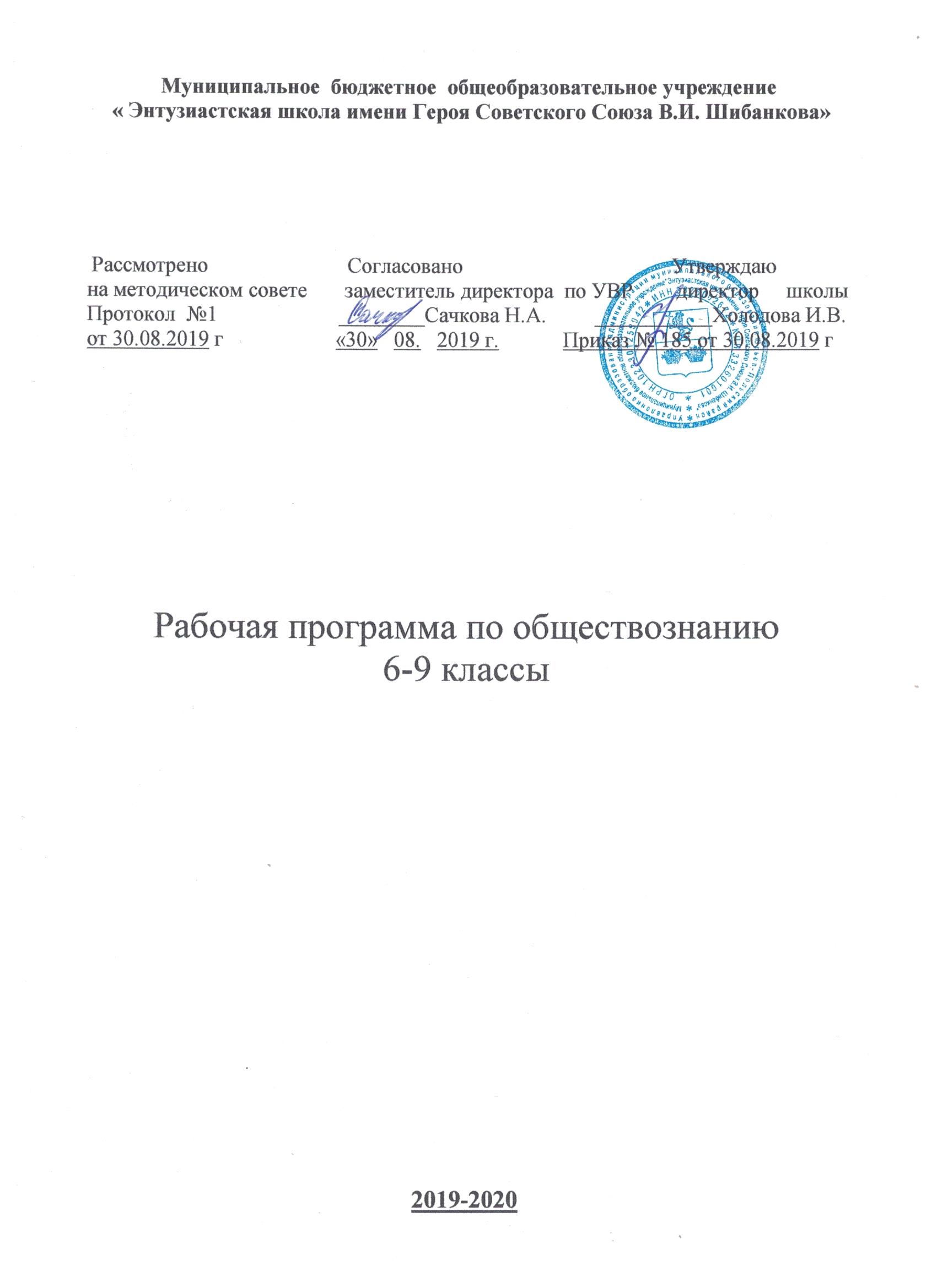 Пояснительная   запискаРабочая программа составлена  в соответствии с требованиями Федерального государственного образовательного  стандарта основного общего образования и на основе  авторской рабочей программы по обществознанию для 5 - 9 классов Л. Н. Боголюбова (Обществознание. Рабочие программы. Предметная линия учебников под редакцией Л.Н. Боголюбова. – М.: Просвещение, 2016г.)Линия учебников Л.Н. Боголюбова соответствует Федеральному государственному образовательному стандарту основного общего образования, одобрена РАО и РАН, имеет гриф «Рекомендовано» и включена в Федеральный перечень.    Цели изучения обществознания в основной школеЦели и задачи изучения обществознания на ступени основного общего образования формулируются в виде совокупности приоритетных для общества ценностных ориентаций и качеств личности, проявляющихся как в учебном процессе, так и в широком социальном контексте.Главная цель – сформировать первоначальные представления о сферах общества: экономической, политической, социальной, духовной.Задачи изучения обществознания в основной школе развитие личности в ответственный период социального взросления человека, ее познавательных интересов, критического мышления в процессе восприятия социальной (в том числе экономической и правовой) информации и определения собственной позиции; нравственной и правовой культуры, экономического образа мышления, способности к самоопределению и самореализации;освоение на уровне функциональной грамотности системы знаний, необходимых для социальной адаптации: об обществе; основных социальных ролях; позитивно оцениваемых обществом качествах личности, позволяющих успешно взаимодействовать в социальной среде; сферах человеческой деятельности; способах регулирования общественных отношений; механизмах реализации и защиты прав человека и гражданина;овладение умениями познавательной, коммуникативной, практической деятельности в основных характерных для подросткового возраста социальных ролях;формирование опыта применения полученных знаний для решения типичных задач в области социальных отношений; экономической и гражданско-общественной деятельности; межличностных отношениях;  отношениях между людьми различных национальностей и вероисповеданий; самостоятельной познавательной деятельности; правоотношениях; семейно-бытовых отношениях.воспитание общероссийской идентичности, патриотизма, гражданственности, социальной ответственности, правового самосознания, толерантности, приверженности ценностям, закрепленным в Конституции Российской Федерации;развитие личности на исключительно важном этапе ее социализации — в подростковом возрасте, повышение уровня ее духовно-нравственной, политической и правовой культуры, становление социального поведения, основанного на уважении закона и правопорядка; углубление интереса к изучению социальных и гуманитарных дисциплин; формирование способности к личному самоопределению, самореализации, самоконтроля; повышение мотивации к высокопроизводительной, наукоемкой трудовой деятельности;формирование у учащихся целостной картины общества адекватной современному уровню знаний о нем и доступной по содержанию для школьников младшего и среднего подросткового возраста; освоение учащимися тех знании об основных сферах человеческой деятельности и о социальных институтах о формах регулирования общественных отношении, которые необходимы для взаимодействия с социальной средой и выполнения типичных социальных ролей человека и гражданина;овладение учащимися умениями получать из разнообразных источников и критически осмысливать социальную информацию, систематизировать, анализировать полученные данные, освоение ими способов познавательной, коммуникативной, практической деятельности, необходимых для участия в жизни гражданского общества и правового государства;формирование учащихся опыта применения полученных знаний и умений для определения собственной позиции в общественной жизни; для решения типичных задач «области социальных отношений;   для соотнесения собственного поведения и поступков других людей с нравственными ценностями и нормами поведения установленными законом; для содействия правовыми способами и средствами защите правопорядка в обществе.Кроме того, учебный предмет «Обществознание» в основной школе призван помогать предпрофильному самоопределению школьников.Рабочая программа предусматривает индивидуальную, групповую, фронтальную формы работы учащихся через самостоятельную, игровую, творческую деятельность. Предполагается проведение разных видов уроков: лекция, проблемная и эвристическая беседы, ролевая и деловая игра, практикум, лабораторный урок, научная мастерская, урок-встреча, игра-вертушка, урок исследование, конференция, диспут и другие, которые способствуют лучшему усвоению учащимися определенной суммы знаний, развитию их личности, познавательных и созидательных способностей. 6 класс    Цель изучения  обществознания:Воспитание общероссийской идентичности, патриотизма, гражданственности, социальной ответственности, правового самосознания, толерантности, приверженности к гуманистическим и демократическим ценностям, закрепленным в Конституции Российской Федерации. Задачи изучения обществознания в 6 классеРазвитие личности на исключительно важном этапе ее социализации — в подростковом возрасте, повышению уровня ее духовно-нравственной, политической и правовой культуры, становлению социального поведения, основанного на уважении закона и правопорядка; углублению интереса к изучению социальных и гуманитарных дисциплин; формированию способности к личному самоопределению, самореализации, самоконтроля; повышению мотивации к высокопроизводительной, наукоемкой трудовой деятельности.Формирование опыта применения полученных знаний для решения типичных задач в области социальных отношений, в межличностных и правоотношениях.Способствование усвоению системы знаний, необходимых для социальной адаптации. Выработка основ нравственной, правовой, политической культуры. Воспитание гражданственности и любви к Родине.7 класс    Цель изучения  обществознания:Подготовка учащихся к жизни демократическом правовом государстве и гражданском обществе. Задачи изучения обществознания в 7 классе- Развитие личности в ответственный период социального взросления человека (11-15 лет), ее познавательных интересов, критического мышления в процессе восприятия социальной (в том числе экономической и правовой) информации и определения собственной позиции; нравственной и правовой культуры, экономического образа мышления, способности к самоопределению и самореализации. --Воспитание общероссийской идентичности, гражданской ответственности, уважения к социальным нормам; приверженности гуманистическим и демократическим ценностям, закрепленным в Конституции Российской Федерации. --Формирование устойчивых представлений о мире, обществе, государстве, его институтах, основных социальных связях и отношений. Изучение политических и правовых средств регулирования общественной жизни.--Освоение на уровне функциональной грамотности системы знаний, необходимых для социальной адаптации: об обществе; основных социальных ролях; позитивно оцениваемых обществом качествах личности, позволяющих успешно взаимодействовать в социальной среде; сферах человеческой деятельности; способах регулирования общественных отношений; механизмах реализации и защиты прав человека и гражданина;--Овладение умениями познавательной, коммуникативной, практической деятельности в основных характерных для подросткового возраста социальных ролях;--Формирование опыта применения полученных знаний для решения типичных задач в области социальных отношений; экономической и гражданско-общественной деятельности; межличностных отношениях; отношениях между людьми различных национальностей и вероисповеданий; самостоятельной познавательной деятельности; правоотношениях; семейно-бытовых отношениях.8 класс    Цель изучения  обществознания: Ознакомить учащихся с широкой совокупностью доступных для них знаний об общественной жизни. Воспитание общероссийской идентичности, патриотизма, гражданственности, социальной ответственности, правового самосознания, толерантности, приверженности ценностям, закрепленным в Конституции Российской Федерации. Задачи изучения обществознания в 8 классе-- Курс является составной частью системы изучения дисциплин социально-гуманитарного цикла. Он строится с учетом того, что учащиеся, освоившие определенную сумму исторических, литературных, правовых, географических знаний, имеющие определенный жизненный и социальный опыт, готовы к восприятию реальной картины современного мира во всем его многообразии, сложности и противоречивости.--Дать  представление об основных понятиях, терминам, теориях, связанных с описанием и изучением социальных процессов. Привлечь внимание учащихся к культурологической, духовно-нравственной и философской тематике, сформировать интерес к изучению культуры общества в ее различных сферах – науке, религии, искусстве и т.д.--Формировать у учащихся, детей старшего подросткового возраста, целостного представления о тенденциях и закономерностях развития человеческого общества, его социальной структуре, политических институтов, экономического базиса и духовной сферы, становлению правосознания и гражданской позиции. Данная дисциплина призвана помочь им также ориентироваться в текущих событиях общественно-политической жизни.--Обществознание в 8 классе вооружает учащегося аналитическим аппаратом для самостоятельного объяснения, усвоения и интерпретации тех проблем и противоречий, с которыми приходится сталкиваться в повседневной жизни, проявлять заинтересованность и даже сопереживание, соединство со своим обществом, с исторической судьбой своей страны.--Формировать активную гражданскую позицию школьника, и в доступной форме передать ему свод фундаментальных знаний в данной области. Доказать учащимся, что те катастрофические, болезненные процессы, которые приходится переживать российскому обществу на пороге третьего тысячелетия, являются универсальными, через них на разных стадиях проходили все общества и страны, а потому Россия не является исключением в плане выпавших на ее долю испытаний.--Воспитание гражданственности, патриотизма социальной ответственности, толерантности. Выработка основ нравственной, правовой, экономической, политической, экологической культуры. --Овладение умениями познавательной, коммуникативной, практической деятельности в основных характерных для старшего подросткового возраста социальных ролях;--Формирование опыта применения полученных знаний для решения типичных задач в области социальных отношений; экономической и гражданско-общественной деятельности; межличностных отношениях; отношениях между людьми различных национальностей и вероисповеданий; самостоятельной познавательной деятельности; правоотношениях; семейно-бытовых отношениях.9 класс    Цель изучения  обществознания:Развитие личности, воспитание ответственности за будущее; формирование у школьников активной жизненной позиции, патриотизма, уважения к другим народам.Задачи изучения обществознания в 9 классе-- Воспитание гражданской ответственности, чувства собственного достоинства, дисциплинированности, уважения к правам и свободам другого человека, демократическим правовым институтам, правопорядку.-- Развитие умений анализировать полученную информацию, отбирать необходимые знания об обществе, облегчение процесса социализации индивида, его приобщение к существующим общественным ценностям.--Формирование способностей и готовности к самостоятельному принятию решений.--Создание у учащихся целостных представлений о жизни общества и человека в нём адекватных современному уровню научных знаний.--Содействие самоопределению личности. Помощь в реализации права учащихся на свободный выбор взглядов и убеждений с учётом многообразия мировоззренческих подходов. -- Выработка основ нравственной, правовой, экономической, политической, экологической культуры. Интеграция личности в систему национальных и мировой культур.Приоритетные формы и методы работы с учащимисяПрактическое выполнение программы предполагает текущий контроль знаний (тестирование), устные опросы, словарные работы, нетрадиционные виды домашних заданий, что позволяет:Определить фактический уровень знаний, умений и навыков обучающихся  по предмету; установить соответствие этого уровня требованиям Федерального компонента государственного образовательного стандарта общего образования; 	осуществить контроль за реализацией программы учебного предмета.Используются активные интерактивные формы учебного сотрудничества: «учитель-ученик», парная и групповая работа.    	Для организации познавательной деятельности целесообразно использовать разнообразные методы и формы обучения: - Перспективные: (словесные, наглядные, практические) рассказ, беседа, демонстрация, практические занятия, ролевые игры.	- Логические: (индуктивные и дедуктивные) логическое изложение и восприятие учебного материала учеником (анализ ситуации).- Гностический: объяснительно-репродуктивный, информационно поисковый, исследовательский (доклад). 	Контроля и самоконтроля (устный, письменный). Самостоятельной учебной деятельности.Фронтальная форма обучения, активно управляет восприятием информации, систематическим повторением и закреплением знаний учениками. Групповая форма обеспечивает учёт дифференцированных запросов учащихся. Индивидуальная работа в наибольшей мере помогает учесть особенности темпа работы каждого ученика. Деятельность учащихся оценивается с позиций современных образовательных технологий: личностного подхода в обучении, развивающего обучения и успешности деятельности учащихся. Задания носят посильный развивающий характер.  Словарные работы, решение задач, тесты, сообщения, устный опрос  – составляющие учебного процесса.Приоритетными  методами  обучения истории, являются познавательный, (учебные экскурсии, игры, работа в группах, уроки-путешествия, урок –телепередача и другие типы уроков  с привлечением ИКТ) объяснительно-иллюстративный, проблемное изложение, частично-поисковый и исследовательский. Основные понятия  проблемного обучения: проблемная ситуация, проблема, гипотеза; результат проблемного обучения - создание проекта с использованием  диаграмм, графиков, слайдов, фото. Формы организации учебной деятельности: практикумы, сюжетно-ролевые игры, беседы, лабораторные работы, дискуссии.Приоритетные виды и формы контроляОценивание учащихся 6-9 классов   Система оценки достижений учащихся: пятибалльная система, портфолио. Формами текущего и итогового контроля являются: контрольные срезы, тестовые формы контроля, выполнение практических работ, работа с источниками, контрольные работы по типу ОГЭ. Текущий контроль знаний – проверка знаний обучающихся через опросы, самостоятельные и контрольные работы, зачеты, тестирование и т.п. в рамках урока,  терминологический диктант, тестовая работа, рабата с карточками. Отметка за устный ответ обучающегося заносится в классный журнал в день проведения урока. Отметка за письменную самостоятельную, контрольную, зачетную и т.п.  работу выставляется в классный журнал к следующему уроку. Промежуточный контроль знаний обучающихся. Промежуточный контроль знаний – контроль результативности обучения школьника, осуществляемый по окончании полугодия на основе результатов текущего контроля. Промежуточный контроль проводится в соответствии с установленным годовым календарным учебным графиком. Основными формами контроля   являются: текущий и промежуточный контроль знаний, промежуточная   аттестация, которые позволяют: определить фактический уровень  подготовки учащихся  по предмету ( согласно учебного плана); установить соответствие этого уровня требованиям ФГОС, осуществить контроль за реализацией образовательной программы   и программ.Рабочая программа предусматривает следующие формы итоговой и промежуточной аттестации: тестирование, обобщающие уроки. Формы контроля: Индивидуальный, фронтальный, уплотненный опрос (сочетание фронтального контроля с индивидуальным)  (устный опрос, письменная работа, индивидуальная работа, исторические игры, зачет,  работа с терминами и датами, работа в парах ,групповая работа, тестирование, работа с контурной картой, решение кроссвордов. Изучение  разделов завершается  повторительно-обобщающими уроками (в форме тестирования, работы с документами).Сроки реализации программы: 4 года.Структура рабочей программы соответствует требованиям Федерального государственного образовательного стандарта второго поколения (Федеральный государственный образовательный стандарт основного общего образования /Стандарты второго поколения /М.:«Просвещение»,2012-с.31). Разделы: «Содержание учебного предмета» (6-9 классы) и «Тематическое планирование с определением основных видов учебной деятельности».Примерный учебный план основного общего образования в рамках реализации федерального государственного образовательного стандарта основного общего образования(извлечение)Общая характеристика учебного предметаИзучение «Обществознания» в основной школе опирается на знание учащимися учебного предмета «Окружающий мир» в начальной школе. Этот предмет интегрирует современные социологические, экономические, политические, правовые, этические, социально-психологические знания в целостную, педагогически обоснованную систему, рассчитанную на учащихся подросткового возраста. Он содержит обусловленный рамками учебного времени минимум знаний о человеке и обществе, необходимых для понимания самого себя, других людей, процессов, происходящих в окружающем природном и социальном мире, для реализации гражданских прав и обязанностей. Предмет «Обществознание» для 6—7 классов является пропедевтикой предмета «Обществознание» для 8—9 Общая логика распределения в нем учебного материала — линейно-концентрическая. Принцип, объединяющий большинство разделов всех предметов, — антропоцентрический. Одни темы являются оригинальными, другие служат введением к раскрытию родственных тем в последующих классах. Изучая предмет «Обществознание», школьники получают образовательную информацию, которая, во-первых, помогает им легче, естественнее «войти» в содержащие последующих предметов в конце основной и далее в средней школе, а во-вторых, имеет выраженное воспитательное значение.Дидактические особенности учебников разнообразны и соответствуют специфике возраста учащихся. Для каждого класса предусмотрены свои формы и приемы трансляции учебного материала. Однако во всех учебниках прослеживаются следующие принципы: максимально доступное изложение самых непростых положений с учетом «зоны ближайшего развития» школьников (позволяющей забегать немного вперед, «подтягивая» интеллектуальные возможности учащихся к разумному максимуму); энциклопедизм (посильный) организации материала; опора на самостоятельное мышление учащихся; сдержанный плюрализм изложения точек зрения по вопросам общества и человека, возможность выбора материала, раскрывающего ту или иную тему; максимально доступная для учебника литературность текстов, несущих образовательно-воспитательную нагрузку ребенка. Значительное внимание уделяется профилактике асоциальных явлений, таких, например, как правонарушения и наркоманХарактеристика УМК по предмету6 класс – 1. Обществознание. 6 класс: учебник для общеобразовательных учреждений./Под ред. Боголюбов Л.Н., Городецкая Н.И., Иванова Л.Ф. - М.: Просвещение,2018-256с.2. Иванова, Л. Ф. Обществознание. 6 класс. Рабочая тетрадь: пособие для учащихся общеобразоват. учреждений / Л. Ф. Иванова, Я. В. Хотеенкова. – М.: Просвещение.3. Программа Л.Н.Боголюбова, Н.И.Городецкой, Л.Ф.Иванова. «Обществознание». 6-9 классы, базовый уровень.4. Методические рекомендации по курсу «Введение в обществознание./Под ред. Л. Н. Боголюбова.— М., 2018.5. Поурочные разработки. Боголюбов Л.Н, Виноградова Н.Ф. -М.: Просвещение,  2018г.6. Поурочные разработки по обществознанию. Поздеев А.В. – М.: ВАКО, 2018г7.КИМ история России 6 кл. – М: ВАКО.  КИМ по обществознанию  6 кл– М: ВАКО.7 класс –1. Обществознание. 7 класс: учебник для общеобразовательных учреждений./Под ред. Боголюбов Л.Н., Городецкая Н.И., Иванова Л.Ф. - М.: Просвещение,2017-159с.2. Иванова, Л. Ф. Обществознание. 7 класс. Рабочая тетрадь: пособие для учащихся общеобразоват. учреждений / Л. Ф. Иванова, Я. В. Хотеенкова. – М.: Просвещение.3. Поздеев А.В. Поурочные разработки по обществознанию: 7 класс.- М.: ВАКО, 20174. КИМ по обществознанию 7  кл. – М: ВАКО.  5. Обществознание. Программы общеобразовательных учреждений 6-11 классы. М. Просвещение, 2018. Авторская программа Л.Н.Боголюбова, Н.И.Городецкой, Л.Ф.Иванова. «Обществознание». 6-9 классы, базовый уровень.6. Методические рекомендации по курсу «Введение в обществознание./Под ред. Л. Н. Боголюбова.— М., 2018..7. Электронное приложение к учебнику — ресурсы сайта www.online.prosv.ru.8 класс –1. Обществознание. 8 класс: учебник для общеобразовательных учреждений./Под ред. Боголюбов Л.Н., Городецкая Н.И., Иванова Л.Ф. - М.: Просвещение,2018-256с.2. Иванова, Л. Ф. Обществознание. 8 класс. Рабочая тетрадь: пособие для учащихся общеобразоват. учреждений / Л. Ф. Иванова, Я. В. Хотеенкова. – М. : Просвещение, 2018.3. Поздеев А.В. Поурочные разработки по обществознанию: 8 класс.- М.: ВАКО, 20094. КИМ по обществознанию  8 кл– М: ВАКО.5. Программа Л.Н.Боголюбова, Н.И.Городецкой, Л.Ф.Иванова. «Обществознание». 6-9 классы, базовый уровень.6. Методические рекомендации по курсу «Введение в обществознание./Под ред. Л. Н. Боголюбова.— М., 20177. Обществознание. Поурочные разработки. Боголюбов Л.Н, Виноградова Н.Ф. -М.: Просвещение,  2018г.8. Электронное приложение к учебнику — ресурсы сайта www.online.prosv.ru.9 класс - 1. Обществознание. 9 класс: учебник для общеобразовательных учреждений./Под ред. Боголюбов Л.Н., Городецкая Н.И., Иванова Л.Ф. - М.: Просвещение,2018-223с.2. Иванова, Л. Ф. Обществознание. 9 класс. Рабочая тетрадь: пособие для учащихся общеобразоват. учреждений / Л. Ф. Иванова, Я. В. Хотеенкова. – М : Просвещение3. Поздеев А.В. Поурочные разработки по обществознанию: 9 класс.- М.: ВАКО, 20094. КИМ по обществознанию  9 кл– М: ВАКО.5. Электронное приложение к учебнику — ресурсы сайта www.online.prosv.ru.6. Программа Л.Н.Боголюбова, Н.И.Городецкой, Л.Ф.Иванова. «Обществознание». 6-9 классы, базовый уровень.7. Методические рекомендации по курсу «Введение в обществознание./Под ред. Л. Н. Боголюбова.— М., 2018.8. Обществознание. Поурочные разработки. Боголюбов Л.Н, Виноградова Н.Ф. -М.: Просвещение,  2018г.В учебниках линии реализованы:современный научно-методологический подход;отбор содержания с учетом его развивающего потенциала (возможностей формирования гуманистических качеств личности, патриотизма и гражданственности);возможность организации различных видов (включая исследовательскую) и форм (включая самостоятельную) познавательной деятельности;единство и преемственность методических подходов;воспитательный потенциал предмета;«сквозная» (единая и последовательно разворачивающаяся) система формирования универсальных учебных действий лежит в основе системности, целостности и сбалансированности учебного материала;единство методологических подходов;общие принципы отбора обществоведческого содержания, его комплексность и многоаспектноcть;Доработанная предметная линия создает условия для организации познавательного процесса в личностно ориентированной образовательной парадигме, позволяет осуществлять системно-деятельный, компетентностный подход в обучении.В соответствии с ФГОС, целями и задачами обучения линия выступает инструментом обучения, с помощью которого может осуществляться и самообразование учеников.Это достигается:по уровневым представлением информации,иллюстративным материалом,системой вопросов и заданий, способствующих организации репродуктивной и творческой деятельности, групповой и самостоятельной работы,прослеживанием межпредметных связей (история России, МХК, география, обществознание).Изучение всеобщей истории по учебникам линии позволяет обучающимся понять неразрывную связь поколений, осознать связь исторических событий и современности, предоставляет каждому ученику возможность идентифицировать себя как гражданина России.Предмет создает условия для:усвоения определенного объема знаний о конкретных исторических периодах и цивилизациях;осознания сущности исторического движения к современному миру;включения исторического опыта человечества в структуру субъективного личностного опыта молодых людей.Содержание доработанной линии задает определенные ценностные установки (гуманизм, сотрудничество и взаимопонимание между людьми и их общностями). Учебники сориентированы на формирование на надпредметных умений и ключевых компетенций, (предметной, коммуникативной, социальной, информационной).Структура, методические особенности, использование информационных технологий позволяют реализовать содержание  для эффективной подготовки учащихся к итоговой проверке знаний в различных формах и возможности продолжения обучения в старших классах общеобразовательной школы на базовом и профильном уровнях.Описание   места учебного предмета   «Обществознание»  в учебном планеПредмет «Обществознание» в основной школе изучается с 6 по 9 класс. Общее количество часов на 4 года  обучения составляет 136 часов. Общая недельная загрузка в каждом году обучения — 1 час. Содержание курсаПредмет «Обществознание» интегрирует современные социологические, экономические, политические, правовые, этические, социально-психологические знания в целостную, педагогически обоснованную систему, рассчитанную на учащихся подросткового возраста. Он содержит обусловленный рамками учебного времени минимум знаний о человеке и обществе, необходимых для понимания самого себя, других людей, процессов, происходящих в окружающем природном и социальном мире, для реализации гражданских прав и обязанностей. Изучение обществознания в основной школе призвано создать условия для полноценного выполнения выпускником типичных для подростка социальных ролей; общей ориентации в актуальных общественных событиях и процессах; нравственной и правовой оценки конкретных поступков людей; реализации и защиты прав человека и гражданина, осознанного выполнения гражданских обязанностей; первичного анализа и использования социальной информации; сознательного неприятия антиобщественного поведения. Выпускник основной школы должен получить достаточно полное представление о возможностях, которые существуют в современном российском обществе для продолжения образования и работы, для самореализации в многообразных видах деятельности, а также об условиях достижения успеха в различных сферах жизни общества. Мы живем в обществе, особенности которого не менее сложны, чем тайны Вселенной и микромира. Учащиеся познакомятся с проблемой взаимосвязи природы и общества, чертами гражданского общества, соответствующего демократическому строю, глобальными проблемами человечества, путями защиты мира.Учащиеся получают знания, которые помогут им ориентироваться в лабиринте экономических отношений. Однако, в условиях рыночной экономики, мы часто ощущаем личную незащищенность от множества экономических и прочих случайностей. И только право может по-настоящему помочь в нелегкой жизненной борьбе как отдельному гражданину, так и стране в целом. Право — мощный инструмент установления социальной справедливости.При изучении предмета  «Обществознание» в основной школе необходимо широко использовать межпредметные связи. Прежде всего, необходимо опираться на знания учащихся по истории, литературе, искусству, географии.Справедливость важна и в такой сфере общественной жизни, как политика. Образно ее именуют искусством возможного. Именно в законе закрепляется единство права, справедливости и силы политической власти. Власть, не опирающаяся на закон, не что иное, как тирания. Изучая проблемы политики и содержание правовых норм, школьники постепенно приобщаются к политической и правовой культуре, учатся естественно соизмерять индивидуальные желания и интересы всего общества.Полнота и глубина изучения  предмета «Обществознание» в основной школе ограничены познавательными возможностями школьников подросткового возраста. Более глубоко данный предмет изучается в старшей школе. Предмет призван помогать предпрофильному самоопределению учащихся.Посредством программы реализуются три основные функции обществознания:- познавательно, развивающая функция, обеспечивающая изучение исторического пути разных стран и народов;- практическо - политическая функция, состоящая в том, что обществознание выявляет закономерности и тенденции развития общества, способствует формированию политического курса, предостерегает от субъективизма;- мировоззренческая функция, обеспечивающая формирование представлений об обществе, общей картины мира на основе знаний исторических фактов, процессов и явлений.Наиболее актуальными и значимыми для выполнения задач ФГОС являются:- деятельностный подход, ориентированный на формирование личности и её способностей, компетентностей через активную познавательную деятельность самого школьника;- компетентностный подход, рассматривающий приоритетным в процессе усвоения программы формирование комплекса общеучебных (универсальных, надпредметных) умений, развитие способностей, различных видов деятельности и личных качеств и отношений у учащихся основной школы;- дифференцированный подход при отборе и конструировании учебного содержания, предусматривающий принципы учёта возрастных и индивидуальных возможностей учащихся, с выделением уклонов и.т.д.-личностно ориентированный подход, рассматривающий обучение как осмысленное, самостоятельное инициируемое, направленное на освоение смыслов как элементов личностного опыта. Задачи учителя в контексте этого подхода – мотивация и стимулирование осмысленного учения;- проблемный подход, предполагающий усвоение программных знаний (по основным закономерностям) в процессе решения проблемных задач и исторических ситуаций, которые придают обучению поисковый и исследовательский характер. Под проблемой ситуацией понимается интеллектуальное задание, в результате выполнения которого учащийся должен раскрыть некоторое искомое отношение, действие. Подход предусматривает мотивацию, а высоком уровне активности и самостоятельности мышления учащихся. Проблемный подход рассматривается как ведущий (хотя и не исчерпывающий) принцип развивающего обучения.       Содержание предмета обществознания конструируется на следующих принципах: - принцип объективности, основанный а фактах в их истинном содержании, без искажения и формализации. Принцип предполагает исследовать каждое явление разносторонне, многогранно;- принцип социального подхода предполагает рассмотрение различных процессов с учётом социальных интересов различных групп и слоёв населения, отдельных личностей, различных форм их проявления в обществе;- принцип альтернативности, предполагающий гипотетическое, вероятностное осуществление того или иного события, явления, процесса на основе анализа объективных реалий и возможностей. Действие принципа альтернативности позволяет увидеть неиспользованные возможности в конкретном процессе, увидеть перспективные пути развития.     	Соблюдение и сочетание всех принципов познания истории обеспечат строгую научность и достоверность в изучении исторического прошлого.Описание ценностных ориентиров содержания предметаФакторы общественного характера оказывают определяющее воздействие на жизнь современного человека. Поэтому социализация личности, т.е. интеграция в общество, протекающая наиболее активно в детские и юношеские годы, расценивается как одна из ведущих целей среднего образования. Школьное обществоведческое образование выступает важнейшим средством социализации личности. Именно на уроках обществознания школьники получают представления и основы научных знаний об устройстве современного общества, о его различных социокультурных моделях, механизмах социальной регуляции, способах взаимодействия личности и общества, типичных социальных ролях человека в современных общественных условиях.Существенен вклад школьного обществоведческого образования в гражданское становление личности, в развитие ее социально значимых черт. Оно приобщает учащихся к таким важным компонентам гражданской культуры, как  научные представления об отношениях между гражданами, а также между гражданином и государством; оправдавшие себя в гражданских отношениях способы деятельности, практические умения, модели гражданского поведения, одобряемые обществом; гражданские ценностные ориентиры, и прежде всего ценности, представленные в Конституции РФ; опыт самостоятельного решения многообразных проблем, возникающих в частной и публичной жизни гражданина как субъекта гражданского общества. Все это позволяет формировать компетентность гражданина.Обществознание содержит значительный потенциал для столь востребованного в современном обществе нравственного воспитания подрастающих поколений. Только в этом учебном предмете нравственные нормы, внутренние и внешние условия их реализации являются непосредственным объектом изучения. Избежать опасного в нравственном просвещении ригоризма и дидактизма помогает заложенная в предмете установка на постоянное обращение к личному духовному, нравственному опыту, рефлексия его оснований.Изучение обществознания играет существенную роль в формировании социальной компетентности молодежи, включающей наряду со знаниями и с ценностными ориентирами также комплекс умений. Среди них – способность ориентироваться в постоянно нарастающем потоке информации, получать из него необходимую информацию, использовать базовые операции для ее обработки; умение применять полученные знания для решения не только учебных задач, но и для реальных проблем собственного бытия в социуме, для осуществления в дальнейшем разноплановой деятельности во многих областях общественной жизни.Личностные,   метапредметные  и предметные результаты освоения учебного предметаПредметными результатами освоения выпускниками основной школы содержания программы по обществознанию являются в сфере:познавательнойотносительно целостное представление об обществе и о человеке, о сферах и областях общественной жизни, механизмах и регуляторах деятельности людей;знание ряда ключевых понятий базовых для школьного обществознания наук: социологии, экономической теории, политологии, культурологии, правоведения, этики, социальной психологии и философии; умение объяснять с их позиций явления социальной действительности;знания, умения и ценностные установки, необходимые для сознательного выполнения старшими подростками основных социальных ролей в пределах своей дееспособности;умения находить нужную социальную информацию в различных источниках; адекватно ее воспринимать, применяя основные обществоведческие термины и понятия; преобразовывать в соответствии с решаемой задачей (анализировать, обобщать, систематизировать, конкретизировать имеющиеся данные, соотносить их с собственными знаниями); давать оценку взглядам, подходам, событиям, процессам с позиций одобряемых в современном российском обществе социальных ценностей;ценностно-мотивационнойпонимание побудительной роли мотивов в деятельности человека, места ценностей в мотивационной структуре личности, их значения в жизни человека и развитии общества;знание основных нравственных и правовых понятий, норм и правил, понимание их роли как решающих регуляторов общественной жизни, умение применять эти нормы и правила к анализу и оценке реальных социальных ситуаций, установка на необходимость руководствоваться этими нормами и правилами в собственной повседневной жизни;приверженность гуманистическим и демократическим ценностям, патриотизму и гражданственности;трудовойзнание особенностей труда как одного из основных видов деятельности человека; основных требований трудовой этики в современном обществе; правовых норм, регулирующих трудовую деятельность несовершеннолетних;понимание значения трудовой деятельности для личности и для общества;эстетическойпонимание специфики познания мира средствами искусства в соотнесении с другими способами познания;понимание роли искусства в становлении личности и в жизни общества;коммуникативнойзнание определяющих признаков коммуникативной деятельности в сравнении с другими видами деятельности;знание новых возможностей для коммуникации в современном обществе, умение использовать современные средства связи и коммуникации для поиска и обработки необходимой социальной информации;понимание языка массовой социально-политической коммуникации, позволяющее осознанно воспринимать соответствующую информацию; умение различать факты, аргументы, оценочные суждения;понимание значения коммуникации в межличностном общении;умение взаимодействовать в ходе выполнения групповой работы, вести диалог, участвовать в дискуссии, аргументировать собственную точку зрения;знакомство с отдельными приемами и техниками преодоления конфликтов.Личностными результатами выпускников основной школы, формируемыми при изучении содержания  обществознания, являются:мотивированность и направленность на активное и созидательное участие в будущем в общественной и государственной жизни;заинтересованность не только в личном успехе, но и в развитии различных сторон жизни общества, в благополучии и процветании своей страны;ценностные ориентиры, основанные на идеях патриотизма, любви и уважения к Отечеству; на отношении к человеку, его правам и свободам как высшей ценности к укреплению исторически сложившегося государственного единства; на признании равноправия народов, единства разнообразных культур; на убежденности в важности для общества семьи и семейных традиций; на осознании необходимости поддержания гражданского мира и согласия и своей ответственности за судьбу страны перед нынешними и грядущими поколениями.Метапредметные результаты:Метапредметные   результаты изучения обществознания выпускниками основной школы проявляются в:умении сознательно организовывать свою познавательную деятельность (от постановки цели до получения и оценки результата);умении объяснять явления и процессы социальной действительности с научных, социально-философских позиций; рассматривать их комплексно в контексте сложившихся реалий и возможных перспектив;способности анализировать реальные социальные ситуации, выбирать адекватные способы деятельности и модели Поведения в рамках реализуемых основных социальных ролей (производитель, потребитель и др.);овладении различными видами публичных выступлений (высказывания, монолог, дискуссия) и следовании этическим нормам и правилам ведения диалога;умении выполнять познавательные и практические задания, в том числе с использованием проектной деятельности на уроках и в доступной социальной практике.Регулятивные действия обеспечивают учащимся организацию их учебной деятельности. К ним относятся:— целеполагание как постановка учебной задачи на основе соотнесения того, что уже известно и усвоено учащимся, и того, что еще неизвестно;— планирование — определение последовательности промежуточных целей с учётом конечного результата; составление плана и последовательности действий;— прогнозирование — предвосхищение результата и уровня усвоения знаний, его временных характеристик;— контроль в форме сличения способа действия и его результата с заданным эталоном с целью обнаружения отклонений и отличий от эталона;— коррекция — внесение необходимых дополнений и корректив в план и способ действия в случае расхождения эталона, реального действия и его результата;— оценка — выделение и осознание учащимся того, что уже усвоено и что еще нужно усвоить, осознание качества и уровня усвоения;— саморегуляция как способность к мобилизации сил и энергии, к волевому усилию (к выбору в ситуации мотивационного конфликта) и к преодолению препятствий.Познавательные универсальные действия включают общеучебные, логические, а также постановку и решение проблемы.Общеучебные универсальные действия:— самостоятельное выделение и формулирование познавательной цели;— поиск и выделение необходимой информации; применение методов информационного поиска, в том числе с помощью компьютерных средств;— структурирование знаний;— осознанное и произвольное построение речевого высказывания в устной и письменной форме;— выбор наиболее эффективных способов решения задач в зависимости от конкретных условий;— рефлексия способов и условий действия, контроль и оценка процесса и результатов деятельности;— смысловое чтение как осмысление цели чтения и выбор вида чтения в зависимости от цели; извлечение необходимой информации из прослушанных текстов различных жанров; определение основной и второстепенной информации; свободная ориентация и восприятие текстов художественного, научного, публицистического и официально делового стилей; понимание и адекватная оценка языка средств массовой информации;— постановка и формулирование проблемы, самостоятельное создание алгоритмов деятельности при решении проблем творческого и поискового характера.Особую группу общеучебных универсальных действий составляют знаково-символические действия:— моделирование — преобразование объекта из чувственной формы в модель, где выделены существенные характеристики объекта (пространственно-графическая или знаково-символическая);— преобразование модели с целью выявления общих законов, определяющих данную предметную область.Логические универсальные действия:— анализ объектов с целью выделения признаков (существенных, несущественных);— синтез — составление целого из частей, в том числе самостоятельное достраивание с восполнением недостающих компонентов;— выбор оснований и критериев для сравнения,   классификации объектов;— подведение под понятие, выведение следствий;— установление причинно-следственных связей;— построение логической цепи рассуждений;— доказательство;— выдвижение гипотез и их обоснование.Постановка и решение проблемы:— формулирование проблемы;— самостоятельное создание способов решения проблем творческого и поискового характера.Коммуникативные действия обеспечивают социальную компетентность и учёт позиции других людей, партнеров по общению или деятельности; умение слушать и вступать в диалог; участвовать в коллективном обсуждении проблем; интегрироваться в группу сверстников и строить продуктивное взаимодействие и сотрудничество со сверстниками и взрослыми.К коммуникативным действиям относятся:— планирование учебного сотрудничества с учителем и сверстниками — определение цели, функций участников, способов взаимодействия;— постановка вопросов — инициативное сотрудничество в поиске и сборе информации;— разрешение конфликтов – выявление, идентификация проблемы, поиск и оценка альтернативных способов разрешения конфликта, принятие решения и его реализация;— управление поведением партнера — контроль, коррекция, оценка его действий;— умение с достаточной полнотой и точностью выражать свои мысли в соответствии с задачами и условиями коммуникации; владение монологической и диалогической формами речи в соответствии с грамматическими и синтаксическими нормами родного языка.Планируемые результаты обучения при освоении содержания по обществознанию в 6-9 классахПоказателями усвоения учебного содержания курса являются базовые компетентности: социально-адаптивная (гражданственная), когнитивная (познавательная), информационно - технологическая, коммуникативная.Результаты усвоения социально-адаптивной, информационно-технологической и коммуникативной компетентностей:– формирование у учащихся личностных представлений об основах российской гражданской идентичности, патриотизма, гражданственности, социальной ответственности, правового самосознания, толерантности, приверженности ценностям, закреплённым в Конституции Российской Федерации;– понимание основных принципов жизни общества, основ современных научных теорий общественного развития;– приобретение теоретических знаний и опыта применения полученных знаний и умений для определения собственной активной позиции в общественной жизни, для решения типичных задач в области социальных отношений, адекватных возрасту обучающихся, межличностных отношений, включая отношения между людьми различных национальностей и вероисповеданий, возрастов и социальных групп;– формирование основ правосознания для соотнесения собственного поведения и поступков других людей с нравственными ценностями и нормами поведения, установленными законодательством Российской Федерации, убежденности в необходимости защищать правопорядок правовыми способами и средствами, умений реализовывать основные социальные роли в пределах своей дееспособности;– освоение приемов работы с социально значимой информацией, её осмысление; развитие способностей обучающихся делать необходимые выводы и давать обоснованные оценки социальным событиям и процессам;– развитие социального кругозора и формирование познавательного кругозора;– способность осуществлять поиск нужной информации по заданной теме в источниках различного типа;– способность выделять главное в тексте и второстепенное;– способность анализировать графическую, статистическую, художественную, текстовую, аудиовизуальную и пр.;– способность выстраивать ответ в соответствии с заданием, целью (сжато, полно, выборочно);– способность развѐрнуто излагать свою точку зрения, аргументировать еѐ в соответствии с возрастными возможностями;– способность пользоваться мультимедийными ресурсами и компьютером для обработки, передачи, систематизации информации в соответствии с целью;– способность (на уровне возраста) вести диалог, публично выступать с докладом, защитой презентации;– способность организовывать свою деятельность и соотносить еѐ. с целью группы, коллектива;– способность слышать, слушать и учитывать мнение другого в процессе учебного сотрудничества;– способность определять свою роль в учебной группе и определять вклад в общий результат;– способность оценивать и корректировать свое поведение в социальной среде.Приоритетное значение имеет степень освоения различными видами действий с информацией учебника и дополнительными ресурсами. Предполагается, что данные виды действий эффективнее будут осваиваться в процессе сотрудничества, диалога учащихся, учителя и учащихся.Предполагается, что в результате изучения  предмета «Обществознание» в основной школе учащиеся должны овладеть:–  интеллектуально-познавательные действиями:Добывать и критически оценивать поступающую обществоведческую информацию; систематизировать её (обобщать, группировать, сравнивать факты, явления и понятия, устанавливать причинно-следственные связи) и представлять в виде текста или схемы и т.п.–  нравственно-оценочные, личностные и коммуникативные действиями:Определять и объяснять другим людям своё отношение общественным нормам (нравственным, патриотическим общечеловеческим);Принимать решения в ответственных ситуациях и не бояться отвечать за свои поступки.Уметь договариваться с людьми, преодолевать конфликты.–  нравственно-оценочные, личностные действиями:Успешно решать жизненные задачи в разных сферах общественных отношений (получение образования, контакты с органами власти, торговые сделки  и т.п.).Программа призвана помочь осуществлению выпускниками основной школы  осознанного выбора путей продолжения образования или будущей профессиональной деятельности.Способы контроля и оценивания образовательных достижений учащихся.Оценка личностных результатов в текущем образовательном процессе проводится на основе соответствия ученика следующим требованиям:- соблюдение норм и правил поведения, принятых в образовательном учреждении; - участие в общественной жизни образовательного учреждения и ближайшего социального окружения, общественно полезной деятельности;- прилежание и ответственность за результаты обучения;- готовности и способности делать осознанный выбор своей образовательной траектории;- наличие позитивной ценностно-смысловой установки ученика, формируемой средствами конкретного предмета.Оценивание метапредметных результатов ведется по следующим позициям:- способность и готовность ученика к освоению знаний, их самостоятельному пополнению, переносу и интеграции;- способность к сотрудничеству и коммуникации;- способность к решению личностно и социально значимых проблем и воплощению найденных решений в практику;- способность и готовность к использованию ИКТ в целях обучения и развития;- способность к самоорганизации, саморегуляции и рефлексии.Оценка достижения учеником метапредметных результатов может осуществляться по итогам выполнения проверочных работ, в рамках системы текущей, тематической и промежуточной оценки, а также промежуточной аттестации.Главной процедурой итоговой оценки достижения метапредметных результатов является защита итогового индивидуального проекта.Основным объектом оценки предметных результатов является способность ученика к решению учебно-познавательных и учебно-практических задач на основе изучаемого учебного материала. Оценка индивидуального проектаВыполнение индивидуального итогового проекта обязательно для каждого обучающегося, его невыполнение равноценно получению неудовлетворительной оценки по любому учебному предмету.Результат проектной деятельности должен иметь практическую направленность.Результатом (продуктом) проектной деятельности может быть любая из следующих работ:а) письменная работа (эссе, реферат, аналитические материалы, обзорные материалы, отчёты о проведенных исследованиях, стендовый доклад и др.);б) художественная творческая работа (в области литературы, музыки, изобразительного искусства, экранных искусств), представленная в виде прозаического или стихотворного произведения, инсценировки, художественной декламации, исполнения музыкального произведения, компьютерной анимации и др.;в) материальный объект, макет, иное конструкторское изделие;г) отчѐтные материалы по социальному проекту, которые могут включать как тексты, так и мультимедийные продукты. Защита проекта осуществляется в процессе специально организованной деятельности комиссии образовательного учреждения или на школьной конференции. Результаты выполнения проекта оцениваются по итогам рассмотрения комиссией представленного продукта с краткой пояснительной запиской, презентации обучающегося и отзыва руководителя.Критерии оценки проектной работы:Способность к самостоятельному приобретению знаний и решению проблем, проявляющаяся в умении поставить проблему и выбрать адекватные способы еѐ решения, включая поиск и обработку информации, формулировку выводов и/или обоснование и реализацию/апробацию принятого решения, обоснование и создание модели, прогноза, модели, макета, объекта, творческого решения и т.п. Данный критерий в целом включает оценку сформированности познавательных учебных действий.Сформированность предметных знаний и способов действий, проявляющаяся в умении раскрыть содержание работы, грамотно и обоснованно в соответствии с рассматриваемой проблемой/темой использовать имеющиеся знания и способы действий.Сформированность регулятивных действий, проявляющаяся в умении самостоятельно планировать и управлять своей познавательной деятельностью во времени, использовать ресурсные возможности для достижения целей, осуществлять выбор конструктивных стратегий в трудных ситуациях. Сформированность коммуникативных действий, проявляющаяся в умении ясно изложить и оформить выполненную работу, представить еѐ результаты, аргументировано ответить на вопросы.Отметка за выполнение проекта выставляется в графу «Проектная деятельность» или «Экзамен» в классном журнале и личном деле. В документ государственного образца об уровне образования — аттестат об основном общем образовании — отметка выставляется в свободную строку.По каждому критерию вводятся количественные показатели, характеризующие полноту проявления навыков проектной деятельности. Максимальная оценка по каждому критерию не должна превышать 3 баллов. При таком подходе достижение базового уровня (отметка «удовлетворительно») соответствует получению 4 первичных баллов (по одному баллу за каждый из четырѐх критериев), а достижение повышенных уровней соответствует получению 7—9 первичных баллов (отметка «хорошо») или 10—12 первичных баллов (отметка «отлично»).Портфолио обучающегося как метод оценкиПортфолио - наиболее адекватный метод интегральной (накопительной) оценки.Портфолио (портфель достижений) сборник работ и результатов обучающегося, которыйдемонстрирует его усилия, прогресс и достижения в исторической и обществоведческой областях. В состав Портфолио каждого ребенка для характеристики сторон, связанных с его/ее учебной деятельностью, входят:1) подборка детских работ, которая демонстрирует нарастающие успешность, объем и глубину знаний, достижение более высоких уровней рассуждений творчества, рефлексии.Такими работами (в рамках обсуждаемых предметов) могут быть, исходя из различных учебных задач и ситуаций, учебных и проверочных материалов, как минимум следующие:• выборка работ по проведенным ребенком в ходе обучения мини-исследованиям и выполненным проектам по истории;2) систематизированные материалы текущей оценки:• отдельные листы наблюдений;• оценочные листы и материалы видео- и аудиозаписей процессов выполнения отдельных видов работ;• результаты стартовой диагностики (на входе, в начале обучения) и результаты тематического тестирования;• выборочные материалы самоанализа и самооценки учащихся;3) материалы итогового тестирования и/или результаты выполнения итоговых комплексных работ.Тематическое планирование обществознание 6 класса                 Тематическое планирование 7класс.                                                                               Тематическое планирование  8 класс.В основной школе В основной школе В основной школе В основной школе В основной школе В основной школе VI VII VIII IX Обществознание (в неделю)11114Всего за год34343434136Предметные областиУчебные предметыКлассыКоличество часов в неделюКоличество часов в неделюКоличество часов в неделюКоличество часов в неделюКоличество часов в неделюПредметные областиУчебные предметыКлассыVIVIIVIIIIXВсегоОбязательная частьОбществознание11114КласспредметКол-во П.р./К.р.Кол-во часов для изученияКол-во учебных недель6Обществознание6\634 347Обществознание10\634      348Обществознание3\434 349Обществознание3\434 34всего22\20136136№урокаНаименование раздела программыТема урокаТип урокаДеятельность  уч-сяВиды контроляДомашнее задание Дата проведенияДата проведения№урокаНаименование раздела программыТема урокаТип урокаДеятельность  уч-сяВиды контроляДомашнее задание План Факт1ВведениеКомбинированныйБеседа, работа с текстом учебникаОтветы на вопросыСтр4-64.092Человек личностьУрок изучения нового материалаРабота в группах по заданиям. Ответы на вопросыП.1 стр 8-17 вопросы 16-1711.093 Человек -личностьКомбинированный урок.Работа с  текстом  учебникаУстный опросИндивидуальные тестыП.1 стр 8-17 вопросы 16-1718.094Человек познает мир  Урок изучения новых знаний Работа в парах по заданиям ТестП.2 стр17-26Проект « Познай самого себя»25.095Человек  познает мирУрок обобщения и закрепления материалаРабота с текстом учебника Защита проектаП.2 стр17-26Вопросы « В классе и дома»1,22.106Человек и его деятельностьУрок изучения новых знанийРабота с рабочим листом ТестП.3 стр26 -33 Вопросы « В классе и дома» вопрос 3,4 09.107 Человек и его деятельностьУрок обобщения и закрепления материалаРабота с рабочим листомУстный опросИндивидуальные задания ( мини тесты) П.3 стр26 -33 Вопросы стр. 31-3316.108Практикум«Учимся узнавать и оценивать себя»Проверка знанийИндивидуальные заданияДиагностика23.109Потребности человека Урок - презентацияРабота с рабочим листомИндивидуальные заданияП.4 стр-33-40  « В классе и дома» вопрос 6 6.1110ПрактикумСитуативная играРабота в парахТворческие задания13.1111 Потребности человекаУрок обобщения и закрепления материалаБеседа Фронтальный опросП.4 стр-33-40   вопросы39-4020.1112На пути к жизненному успехуУрок изучения нового материалаРабота  с текстом учебника ТестП.5 стр.40-48  вопросы 47-48Проект «Моя будущая профессия»27.1113На пути к жизненному успехуУрок обобщения и закрепления материала Публичное выступление Защита проектовП.5 стр.40-48  вопросы 47-484.1214 Практикум « Как стать успешным»Урок обобщения и закрепления материала Работа по вопросам Понятийное колесоП.1-5.стр8-4811.1215ПОТ « Человек в социальном измерении»Проверка знанийИндивидуальная работаКонтрольная работа18.1216Межличностные отношенияУрок изучения нового материалаРабота с текстом учебникаИндивидуальные заданияП.6 стр.50-58 вопросы « В классе и доме» 3,4,525.1217Межличностные отношенияУрок обобщения и закрепления материала Работа в парах с рабочим листом.ТестП.6 стр.50-58  Вопросы 56-5815.0118Человек в группеУрок изучения нового материала Работа с текстом учебникаИндивидуальные задания. Рабочий лист.П.7 стр. 58-66Вопросы  В классе и дома» 1-322.0119Человек в группеУрок обобщения и закрепления материалаРабота в парахИндивидуальные задания.П.7 стр. 58-66Вопросы  «В классе и дома» 1-329.0120ОбщениеУрок изучения нового материалаРабота с текстом учебникаФронтальный опрос.П.8 стр. 67-75 Вопросы « В классе и дома» №25.0221ОбщениеУрок обобщения и закрепления материалаРабота в группахСитуативный практикумП.8 стр. 67-75. Вопросы  Стр.74-7512.0222Практикум « Учимся общаться»Урок обобщения и закрепления материалаРабота в группахУчастие в практикуме19.0223Конфликты в межличностных отношенияхУрок изучения нового материалаРабота с текстом учебникаФронтальный опросП.9. стр76-84.  Вопросы 82 письменно вопрос4 стр. 8326.0224Конфликты в межличностных отношенияхУрок обобщения и закрепления материалаРабота в группахРабочий лист вопросы«В классе и дома» 2.34.0325Практикум « Как научиться жить без конфликтов»Урок обобщения и закрепления материалаРабота в группахУчастие в практикумеП.6-9 стр50-8411.0326ПОТ « Человек среди людей»Проверка знанийИндивидуальная работа18.0327 Человек славен добрыми деламиУрок изучения нового материалаБеседа, работа с текстом учебника Фронтальный опросП.10 стр.86-92 вопрос3 стр91Найти продолжение истории 871.0428 Человек славен добрыми деламиУрок обобщения и закрепления материалаБеседа, работа с текстом учебникаУстный опросИндивидуальные заданияП.10 стр.86-92 вопросы- стр918.0429Всероссийская проверочная работаПроверка знанийИндивидуальная работаКонтрольная работа15.0430Промежуточная аттестация.Проверка знанийИндивидуальная работаКонтрольная работа22.0431ПрактикумУчимся делать доброКинорядБеседаФронтальный опрос29.0432Будь смелымУрок обобщения и закрепления материалаПрактикум. Игра « Скульптор и глина»Индивидуальные заданияП.11 стр92-98 вопросы97-98Таблица 6 стр. 9806.0533Будь смелымУрок изучения нового материалаБеседа, работа с текстом учебникаУстный опросИндивидуальные заданияП.11 стр92-98 вопросы97-98Таблица 6 стр. 9813.0534Итоговое повторениеПроверка знаний.Групповая работаВикторина « Знатоки обществознания»20 .0527.05№урокаНаименование раздела программы.Тема урокаКол-во часовТип урокаТип урокаДеятельность уч-сяДеятельность уч-сяВиды контроляВиды контроляДомашнее задание Домашнее задание Дата проведенияДата проведенияДата проведенияДата проведения№урокаНаименование раздела программы.Тема урокаКол-во часовТип урокаТип урокаДеятельность уч-сяДеятельность уч-сяВиды контроляВиды контроляДомашнее задание Домашнее задание План План ФактФактФакт1Введение1КомбинированныйКомбинированныйБеседа, работа с текстом учебникаБеседа, работа с текстом учебникаОтветы на вопросыОтветы на вопросыСтр5-6Стр5-64.09Глава 1. Регулирование поведения человека в обществе-13Глава 1. Регулирование поведения человека в обществе-13Глава 1. Регулирование поведения человека в обществе-13Глава 1. Регулирование поведения человека в обществе-13Глава 1. Регулирование поведения человека в обществе-13Глава 1. Регулирование поведения человека в обществе-13Глава 1. Регулирование поведения человека в обществе-13Глава 1. Регулирование поведения человека в обществе-13Глава 1. Регулирование поведения человека в обществе-13Глава 1. Регулирование поведения человека в обществе-13Глава 1. Регулирование поведения человека в обществе-13Глава 1. Регулирование поведения человека в обществе-13Глава 1. Регулирование поведения человека в обществе-13Глава 1. Регулирование поведения человека в обществе-13Глава 1. Регулирование поведения человека в обществе-132Что значит жить по правилам1Урок изучения нового материалаУрок изучения нового материалаРабота в группах по заданиям. Работа в группах по заданиям. Ответы на вопросыОтветы на вопросыП.1 стр 8-15 вопросы 14-15П.1 стр 8-15 вопросы 14-1511.0911.093Права и обязанности граждан1Комбинированный урок.Комбинированный урок.Работа с  текстом  учебникаРабота с  текстом  учебникаУстный опростестыУстный опростестыП.2 стр 16-22 вопросы 21-22П.2 стр 16-22 вопросы 21-2218.0918.094Права и обязанности граждан1Практикум « учимся пользоваться своими правами»Практикум « учимся пользоваться своими правами»Групповая работа с текстом КонституцииГрупповая работа с текстом КонституцииСоставить таблицу « Социально-экономические и духовные права граждан РФ»Составить таблицу « Социально-экономические и духовные права граждан РФ»П.2 стр16-22Вопросы « В классе и дома» 2.4письменноП.2 стр16-22Вопросы « В классе и дома» 2.4письменно25.0925.095Почему важно соблюдать законы?1Урок обобщения и закрепления материалаУрок обобщения и закрепления материалаРабота с текстом учебникаРабота с текстом учебникаОтветы на вопросы тестыОтветы на вопросы тестыП.3 стр22-30 вопрос6 письменно стр. 30П.3 стр22-30 вопрос6 письменно стр. 302.102.106Почему важно соблюдать законы1Урок практикум « Учимся читать и уважать закон»Урок практикум « Учимся читать и уважать закон»Индивидуальная, работа с источникомКонституцияИндивидуальная, работа с источникомКонституцияТаблица « Мои обязанности»Таблица « Мои обязанности»П.3 стр22-30 вопрос6 письменно стр. 30П.3 стр22-30 вопрос6 письменно стр. 309.109.107Защита Отечества1Урок изучения нового материалаУрок изучения нового материалаБеседа, работа с текстом учебника Проект Армия в моей семье»Беседа, работа с текстом учебника Проект Армия в моей семье»Устный опросИндивидуальные задания ( мини тесты) Устный опросИндивидуальные задания ( мини тесты) П.4 стр-31-39 вопросы37-38Вопрос 3 « В классе и дома» Проект « Армия в моей семьеП.4 стр-31-39 вопросы37-38Вопрос 3 « В классе и дома» Проект « Армия в моей семье16.1016.108Защита Отечества1Урок - презентацияУрок - презентацияИндивидуальнаяИндивидуальнаяЗащита проектовЗащита проектовП.4 стр-31-39 вопросы 37-38П.4 стр-31-39 вопросы 37-3823.1023.109 Для чего нужна дисциплина?1Урок изучения нового материалаУрок изучения нового материалаБеседа, работа с текстом учебникаБеседа, работа с текстом учебникаОтветы на вопросыОтветы на вопросыП.5 стр39-48 вопросы46 -47 « В классе и дома» вопрос 5 письменноП.5 стр39-48 вопросы46 -47 « В классе и дома» вопрос 5 письменно6.116.1110Виновен – отвечай1Урок изучения нового материалаУрок изучения нового материалаРабота с нормативно – правовыми документами, « Уголовный кодекс»составить словарик темы Работа с нормативно – правовыми документами, « Уголовный кодекс»составить словарик темы Составить схему «Виды правонарушений»,таблицу: «Признаки преступленияСоставить схему «Виды правонарушений»,таблицу: «Признаки преступленияП.6 стр48-55 вопросы54-55Работа с СМИ: информация о правонарушениях несовершеннолетних)П.6 стр48-55 вопросы54-55Работа с СМИ: информация о правонарушениях несовершеннолетних)13.1113.1111Виновен – отвечай1Урок обобщения и закрепления материалаУрок обобщения и закрепления материалаРабота с СМИРабота с СМИПубличные выступления:Примеры правонарушений из СМИПубличные выступления:Примеры правонарушений из СМИП.6 стр48-55 вопросы54-55П.6 стр48-55 вопросы54-5520.1120.1112Кто стоит на страже закона?1.Урок изучения нового материала.Урок изучения нового материалаИндивидуальная. Работа с учебникомИндивидуальная. Работа с учебником1.  Составить схему: «Структура правоохранительных органов РФ»1.  Составить схему: «Структура правоохранительных органов РФ»П.7 стр 55-64Вопросы стр. 63-64 
Проект « Правоохранительные органы»П.7 стр 55-64Вопросы стр. 63-64 
Проект « Правоохранительные органы»27.1127.1113Кто стоит на страже закона?1Урок обобщения и закрепления материалаУрок обобщения и закрепления материалаГрупповая – защита проектовГрупповая – защита проектовЗащита проектов  « Наши правоохранительные органы»»Защита проектов  « Наши правоохранительные органы»»П.7 стр 55-64Вопросы стр. 63-64П.7 стр 55-64Вопросы стр. 63-644.124.1214Итоговое занятие по теме  «Человек  и закон»1Урок повторения, обобщенияУрок повторения, обобщенияИндивидуальнаяИндивидуальнаяПОТ по теме « Человек и закон»ПОТ по теме « Человек и закон»11.1211.12Глава 2 . Человек  в  экономических отношениях-16Глава 2 . Человек  в  экономических отношениях-16Глава 2 . Человек  в  экономических отношениях-16Глава 2 . Человек  в  экономических отношениях-16Глава 2 . Человек  в  экономических отношениях-16Глава 2 . Человек  в  экономических отношениях-16Глава 2 . Человек  в  экономических отношениях-16Глава 2 . Человек  в  экономических отношениях-16Глава 2 . Человек  в  экономических отношениях-16Глава 2 . Человек  в  экономических отношениях-16Глава 2 . Человек  в  экономических отношениях-16Глава 2 . Человек  в  экономических отношениях-16Глава 2 . Человек  в  экономических отношениях-16Глава 2 . Человек  в  экономических отношениях-16Глава 2 . Человек  в  экономических отношениях-16Глава 2 . Человек  в  экономических отношениях-16Глава 2 . Человек  в  экономических отношениях-16Глава 2 . Человек  в  экономических отношениях-1627.1227.1220.1215Экономика и ее основные участники1Урок изучения нового материалаУрок изучения нового материалаУрок изучения нового материалаБеседа, работа с текстом учебникаБеседа, работа с текстом учебникаСоставить словарик темы, схему: «Сферы экономики»Составить словарик темы, схему: «Сферы экономики»П.8 стр66-72 вопросы 71-7218.1218.1218.1216Экономика и ее основные участники1Урок обобщения и закрепления материалаУрок обобщения и закрепления материалаУрок обобщения и закрепления материалаБеседа, работа с текстом учебникаБеседа, работа с текстом учебникаТестовые заданияТестовые заданияП.8 стр66-72 вопросы 71-7224.1224.1224.1217Золотые руки работника1Урок изучения нового материалаУрок изучения нового материалаУрок изучения нового материалаИндивидуальная, работа с учебником.Индивидуальная, работа с учебником.Составить схему: «Факторы, влияющие на производительность труда». Составить схему: «Факторы, влияющие на производительность труда». П. 9 стр.73-83 вопросы 81-8215.0115.0115.0118Золотые руки работника1Урок- практикумУрок- практикумУрок- практикуминдивидуальнаяиндивидуальнаяЗащита проектовЗащита проектовП. 9 стр.73-83 вопросы 81-8222.0122.0122.0119Производство, затраты, выручка, прибыль1Урок изучения нового материалаУрок изучения нового материалаУрок изучения нового материалаРабота с текстом учебника.Работа с текстом учебника.Устный опрос , ответы на вопросыУстный опрос , ответы на вопросыП.10 стр.83-91Вопросы89-90 29.0129.0129.0120Производство, затраты, выручка, прибыль1Урок обобщения и закрепления материалаУрок обобщения и закрепления материалаУрок обобщения и закрепления материалаГрупповая, работа с текстом учебника.Групповая, работа с текстом учебника.Решить задачу: рассчитать реальные и номинальные доходы предприятияРешить задачу: рассчитать реальные и номинальные доходы предприятияП.10 стр.83-91Вопросы89-90« В классе и дома» вопрос 4,55.025.025.0221Виды и формы бизнеса1Урок изучения нового материалаУрок изучения нового материалаУрок изучения нового материалаРабота с текстом учебникаРабота с текстом учебникаУстный опрос, ответы на вопросыУстный опрос, ответы на вопросыП.11 стр.91-97 вопросы 96-97 Составить «Бизнес – план»12.0212.0212.0222Виды и формы бизнеса1Урок обобщения и закрепления материалаУрок обобщения и закрепления материалаУрок обобщения и закрепления материала Защита проектов  Защита проектов  Защита проектов  Защита проектов П.11 стр.91-97 вопросы 96-9719.0219.0219.0223Обмен, торговля, реклама.1Урок изучения нового материалаУрок изучения нового материалаУрок изучения нового материалаГрупповая, работа с текстом учебникаГрупповая, работа с текстом учебникаМоделировать заданную ситуацию, анализировать ее. Задания по группам: разработать рекламуМоделировать заданную ситуацию, анализировать ее. Задания по группам: разработать рекламуП.11 стр98-105 вопросы 103-104 Составить рекламный буклет26.0226.0226.0224Обмен, торговля, реклама.1Урок обобщения и закрепления материалаУрок обобщения и закрепления материалаУрок обобщения и закрепления материалаПубличная презентация рекламного буклета Публичная презентация рекламного буклета Защита буклета Защита буклета П.11 стр98-105 вопросы 103-1044.034.034.0325Деньги и их функции.1Урок изучения нового материалаУрок изучения нового материалаУрок изучения нового материалаРабота с текстом учебникаРабота с текстом учебникаТестовые заданияСоставить схему: «Функции денег», словарик темы.Тестовые заданияСоставить схему: «Функции денег», словарик темы.П.12. стр 105-112. Вопросы 111-112 « В классе и дома» вопрос 4 11.0311.0311.0326Деньги и их функции.1Урок обобщения и закрепления материалаУрок обобщения и закрепления материалаУрок обобщения и закрепления материала Работа по вопросам Работа по вопросамТестовые задания Устный опросТестовые задания Устный опросП.12. стр 105-112. Вопросы 111-11218.0318.0318.0327Экономика семьи1Урок изучения нового материалаУрок изучения нового материалаУрок изучения нового материаларабота с текстом учебникаработа с текстом учебникаСоставить таблицу: «Формы страхования», Составить таблицу: «Формы страхования», П.  14 стр112-120  вопросы118-120  Подготовить Материалы к вопросу №1 ( практикум)1.041.041.0428Экономика семьи1Урок обобщения и закрепления материалаУрок обобщения и закрепления материалаУрок обобщения и закрепления материалаГрупповая работа составления плаката « Товары 21 века»Групповая работа составления плаката « Товары 21 века»Защита плаката « Товары 21 века»Защита плаката « Товары 21 века»П.  14 стр112-120  120Рассчитать семейный бюджет по заданным параметрам08.0408.0408.0429Практикум1Урок обобщения знанийУрок обобщения знанийУрок обобщения знанийиндивидуальнаяиндивидуальнаяПОТ « Человек в экономических отношениях»ПОТ « Человек в экономических отношениях»15.0415.0415.0430Всероссийская контрольная работа1Урок обобщения знанийУрок обобщения знанийУрок обобщения знанийиндивидуальнаяиндивидуальнаяВПРВПР22.0422.0422.04Глава 3.Человек  и природа  - 4Глава 3.Человек  и природа  - 4Глава 3.Человек  и природа  - 4Глава 3.Человек  и природа  - 4Глава 3.Человек  и природа  - 4Глава 3.Человек  и природа  - 4Глава 3.Человек  и природа  - 4Глава 3.Человек  и природа  - 4Глава 3.Человек  и природа  - 4Глава 3.Человек  и природа  - 4Глава 3.Человек  и природа  - 4Глава 3.Человек  и природа  - 4Глава 3.Человек  и природа  - 4Глава 3.Человек  и природа  - 4Глава 3.Человек  и природа  - 4Глава 3.Человек  и природа  - 4Глава 3.Человек  и природа  - 425.0425.0431Промежуточная аттестация11Урок обобщения знанийУрок обобщения знанийИндивидуальная Индивидуальная тесттест29.0429.0432Воздействие человека на природу11Урок изучения нового материалаУрок изучения нового материаларабота с текстом учебникаработа с текстом учебникаОтветы на вопросыОтветы на вопросыП.15 стр122-132 Вопросы 131-1326.056.0533Охранять природу- значит охранять жизнь11БеседаБеседаБеседаБеседаОтветы на вопросыТестовые заданияОтветы на вопросыТестовые заданияП.16 стр132-140 вопросы 139-14013.0513.0534Закон на страже природы11Урок изучения нового материалаУрок изучения нового материаларабота с текстом учебникаработа с текстом учебникаОтветы на вопросыОтветы на вопросыП.17 стр 140-150 вопросы 149-150 Знать основные положения курса.20.0520.0535Итоговое повторение11Итоговое повторениеИтоговое повторение27.0527.05№урокаНаименование раздела программы.Тема урокаКол-во часовТип урокаДеятельность  уч-сяВиды контроляДомашнее задание Дата проведения№урокаНаименование раздела программы.Тема урокаКол-во часовТип урокаДеятельность  уч-сяВиды контроляДомашнее задание План ФактГлава 1. Личность и обществоГлава 1. Личность и обществоГлава 1. Личность и обществоГлава 1. Личность и обществоГлава 1. Личность и обществоГлава 1. Личность и обществоГлава 1. Личность и обществоГлава 1. Личность и общество1Введение. Что делает человека человеком.1КомбинированныйБеседа, работа с текстом учебникаОтветы на вопросыП.1.Стр 6-13 вопросы 12-134.092Человек, общество, природа.1Урок изучения нового материалаРабота в группах по заданиям. Ответы на вопросыП.2 стр 13-19 вопросы 18-19 п.4-5.11.093Общество как форма жизнедеятельности людей. 1Комбинированный урок.Работа с  текстом  учебникаУстный опростестыП.3 стр 19-27 вопросы 26-27. П.3.418.094Развитие общества1Урок нового материалаРабота с текстом учебникаконспектП.4 стр27-34Вопросы  стр33-34 Письменно 4.525.095 Как стать личностью1Урок  практикумРабота   с заданиямиОтветы на вопросыСтр 32-342.106Практикум по теме « Личность и общество»1Урок практикумИндивидуальная  работа Письменные ответытесты9.10Глава 2. Сфера духовной культурыГлава 2. Сфера духовной культурыГлава 2. Сфера духовной культурыГлава 2. Сфера духовной культурыГлава 2. Сфера духовной культурыГлава 2. Сфера духовной культурыГлава 2. Сфера духовной культурыГлава 2. Сфера духовной культуры7Сфера духовной жизни1Урок изучения нового материалаБеседа, работа с текстом учебникаУстный опросП.5 стр.42-50 вопросы 48-50 .п.4 16.108Мораль1Урок – нового знанияБеседа, работа с текстами учебника Индивидуальные тестовые заданияП.6  стр-50-59-вопросы 58-5923.109  Моральный выбор – это ответственность1Урок изучения нового материалаБеседа, работа с текстом учебникаОтветы на вопросыП.7 стр 59-64 вопросы 646.1110 Образование 1Урок изучения нового материалаРабота с текстом учебника индивидуальные задания П.8 стр 65-72 вопросы  71-72 п.5.13.1111 Наука в современном обществе1Урок изучения нового материала Урок презентация Публичные выступления:П.9 стр  72-79 вопросы 72 п.520.1112Религия как одна из форм культуры1 Урок презентация Урок презентация Индивидуальные сообщения П.10- стр .80-86Вопросы  стр. 8627.1113Влияние искусства на развитие личности общества1Урок нового материалаРабота с текстом учебникаОтветы на вопросыП.11 стр 86-93 Вопросы стр. 93 п5.604.1214 Практикум  « Сфера духовной жизни»1Урок повторения, обобщенияИндивидуальнаяПОТ по теме « Человек и закон»Стр94-9511.12Глава 3.Социальная  сфераГлава 3.Социальная  сфераГлава 3.Социальная  сфераГлава 3.Социальная  сфераГлава 3.Социальная  сфераГлава 3.Социальная  сфераГлава 3.Социальная  сфера15 Социальная структура общества1Урок изучения нового материалаБеседа, работа с текстом учебникаСоставление схемы « Социальная структура общества»П.12 стр.100-108 вопросы 107-108 п.418.1216 Социальные статусы и роли1Урок изучения нового материалаБеседа, работа с текстом учебникаТестовые заданияП.13. стр 108-115. вопросы 114-11525.1217 Семья как малая группа1 Урок закрепляющих знаний Беседа  с текстом учебника. Тестовые заданияП. 14 стр.115-123 вопросы 122-123П.415.0118 Нации и межнациональные отношения1Урок- практикум Презентация  Индивидуальные задания П. 15 стр.123-131 вопросы 130.п.422.0119Социализация личности  и отклоняющее поведение 1Урок изучения нового материалаРабота с текстом учебника.Устный опрос , ответы на вопросыП.16 стр.131-139Вопросы 13829.0120 Социальная политика государства1УРОК ИЗУЧЕНИЯ НОВАОГО МАТЕРИАЛАГрупповая, работа с текстом учебника.П.17 стр.140-91149Вопросы 147-1495.0221 Практикум « Социальная сфера»1Урок обобщения и закрепления материалаИндивидуальная работаТестовые задания12.02Глава 4. Экономика.Глава 4. Экономика.Глава 4. Экономика.Глава 4. Экономика.Глава 4. Экономика.Глава 4. Экономика.Глава 4. Экономика.Глава 4. Экономика.Глава 4. Экономика.Глава 4. Экономика.22 Экономика и её роль в жизни общества.1Урок изучения нового материалаГрупповая, работа с текстом учебника Составление таблицыП.18 стр. 157-163 вопросы 16319.0223 Главные вопросы экономики1Урок изучения нового материалаРабота с текстом учебникаТестовые заданияП.19. стр 164 -173. Вопросы 172-17326.0224 Рыночная экономика1Урок изучения нового материалаРабота с текстом учебникаТестовые задания Устный опросП.20. стр 173-180. Вопросы 1804.0325 Производство- основа экономики1Урок изучения нового материаларабота с текстом учебникаСоставить таблицу: П.  21 стр181-188 вопросы188  11.0326 Предпринимательская деятельность1Урок изучения нового материаларабота с текстом учебника Тестовые задания»П.  22 стр189-197Вопросы 196  18.0327Роль государства в  экономике1Урок изучения нового материаларабота с текстом учебника Тестовые задания»П.  23 стр197 -205Вопросы 204-2051.0428 Инфляция и семейная экономика1Урок изучения нового материаларабота с текстом учебника Тестовые задания»П.  24 стр -205-211Вопросы 2118.0429Банковские услугиСтраховые услуги1Урок изучения нового материаларабота с текстом учебникаОтветы на вопросыП.  25 стр. -212-220Вопросы 220 П.  26 стр. -221-Вопр29.04осы 22915.0430Рынок труда и безработицы1Урок изучения нового материаларабота с текстом учебникаОтветы на вопросыП. 27 стр229-238 вопросы 23722.0431Современный работник1Урок обобщения знанийИндивидуальная тестП. 28 стр 238-25129.0432Практикум « Экономика»1Урок обобщения и закрепления материалаИндивидуальная работаТестовые заданияСтр248-2516.0533ВПР1Урок обобщения и закрепления материалаИндивидуальная работаТестовые задания13.05 34Промежуточная аттестация1Урок обобщения и закрепления материала	Индивидуальная работа	Тестовые задания20.0527.05